Фото проверки питания от 29.02.2024г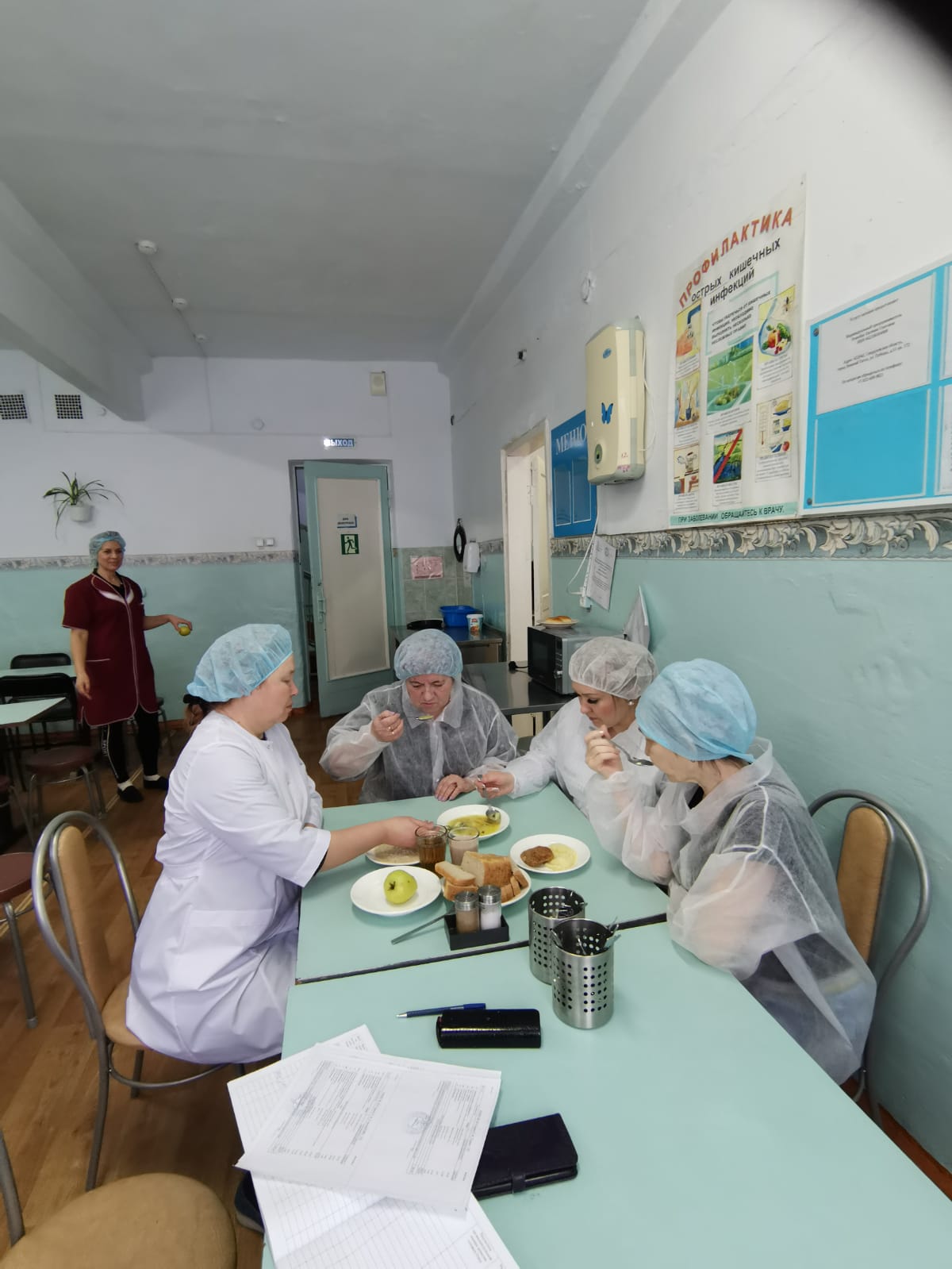 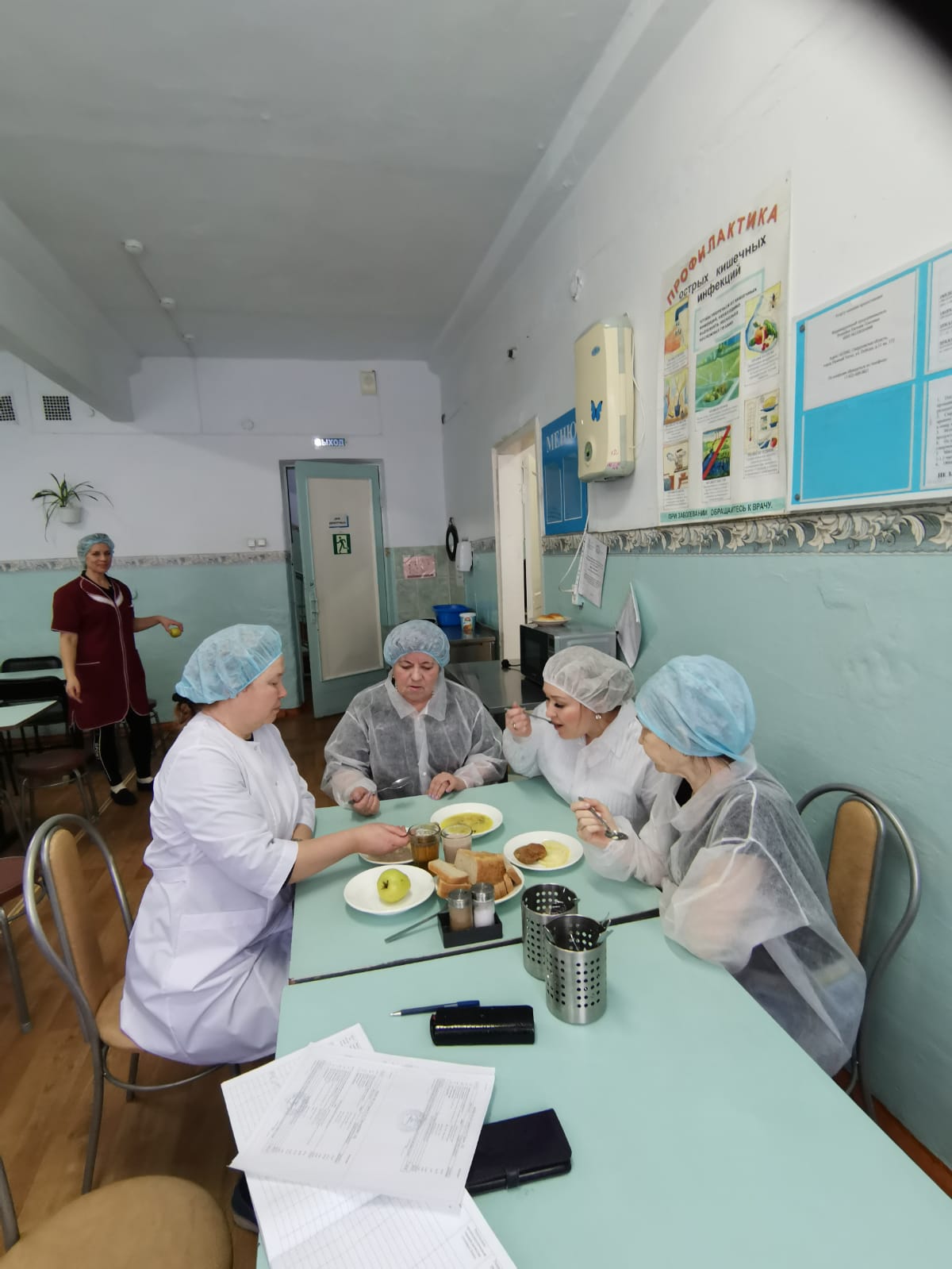 